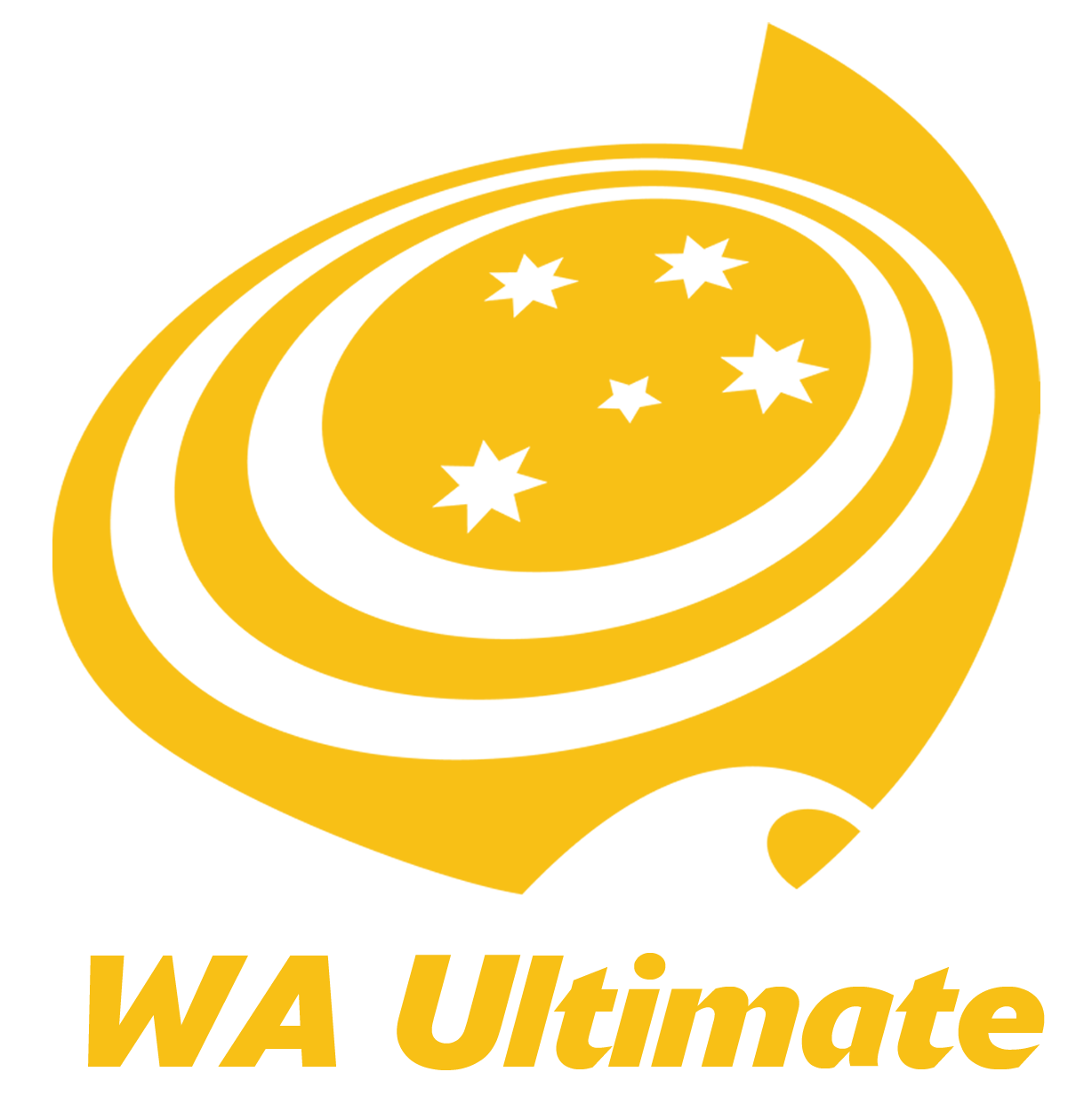 2024 SENIOR HIGH SCHOOL ULTIMATE CHAMPIONSHIPS YEARS: 10-12FRIDAY 10TH MAYVENUE: YOKINE RESERVEINFORMATION PACK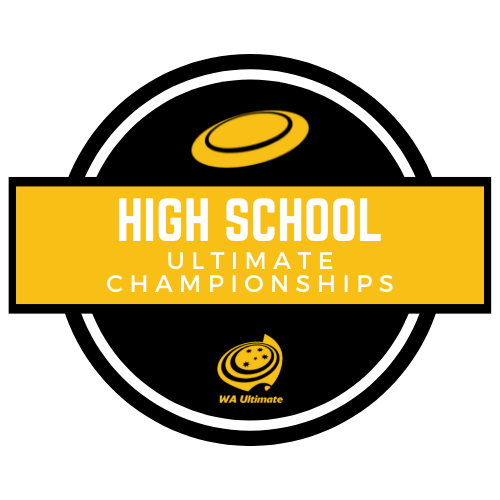 Event DetailsDate: 10th of May 2024Time: 9:30am - 2:00pm (first game starting at 10:00am)Location: Yokine ReserveCost: $20.00 per teamFormat: Mixed-Gender, 5-a-side format, one divisionAll event staff have valid Working With Children Check cards.Registrations Registration closes at 5pm on Wednesday the 24th of April 2024. Registration forms are attached.Team Numbers and RostersThere are 5 players on a field at a time, you may have as many substitutes as you wish on the team. In the Mixed-Gender  Division Format, there will be a 3/2 gender split of either gender on the field at all times. There is a MAXIMUM of 3 of any gender on the field at any time. We recommend a team of 10-12 players to allow for substitutes as you will be playing multiple games throughout the day.This event will be open to all High Schools and will offer the following divisions and age groups:*The minimum number of team registrations required for the event to go ahead is four (4). WA Ultimate holds the right to cancel, amend or rename a division if there are not enough participating teams registered in that division. If you have entered a team in a division that does become cancelled, you will be notified prior to the event and may enter the participants in another division.LocationThe event is being held at Yokine ReserveThe event is being held at Yokine Reserve, Wordsworth Avenue, Yokine.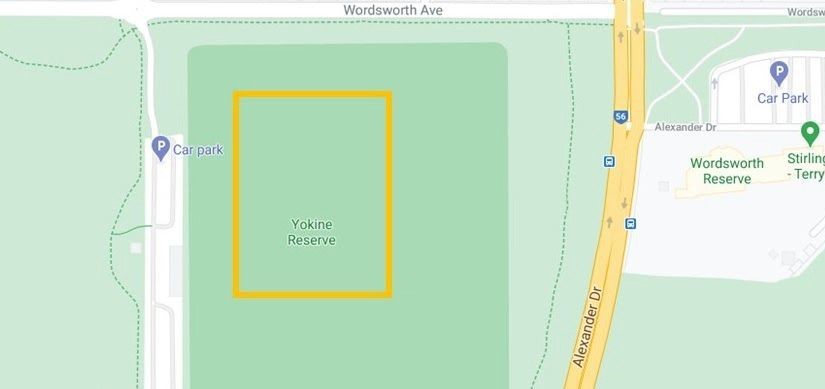 Transport and Parking:The large car park is easily accessible by buses, which has enough space to fit multiple school buses and cars. The car park is located alongside the playing fields.Schools may park their bus in this car park for the day’s duration, or arrange a bus service to pick up/drop off from the car park located on-site.Lunch and Food Services:Ensure students know to bring their own lunch as there may be no canteen services on site. There will be water facilities available to fill water bottles and stay hydrated throughout the day.Equipment:Discs: Official game discs: 175g Ultra-Star will be in use for the Senior High School Ultimate Championships. Uniforms: Teams are encouraged to wear a matching school or sports uniform for the event, bibs will be accessible if necessary when a school has multiple teams and has to play against themselves.Footwear: Ultimate is generally played in cleats (eg. Football/soccer boots.) This footwear helps with turning and pivoting in the game of Ultimate. Cleats are not necessary or mandatory to play, however, enclosed shoes (running shoes) are.NOTE: All equipment for games will be provided.  If any discs or equipment is borrowed, please ensure it is returned at the end of the day.Rules:The 2024 Senior High School Ultimate Championships will be using a set of Modified rules, these rules have been provided in the email.Ultimate is based on  Spirit  of  the  Game  (SOTG). That places the responsibility for fair play on every player. There are no external referees; the players are solely responsible for following and enforcing the rules, even at the World Championship level. Competitive play is encouraged, but never at the expense of respect between players, adherence to the rules, and the basic joy of play. To help participants learn this unique aspect of the game we will provide Game Facilitators at each field to help fairly regulate games.There are 5 players on a field at a time, you may have as many substitutes as you wish on the team. Substitutes may only be made once a point has finished, or in the case of an injury.When starting a game the opposing captains will have to “flip” the disc, similar to a coin toss. The winner of this disc flip will then proceed to choose either; to start on offence/defence OR to start at a particular end. The loser of the disc flip will then choose the other of the options.Game FacilitatorsWe will provide Game Facilitators at each field. These Facilitators will be there to clarify rules, keep the games running smoothly, assist with Spirit of the Game and provide ongoing support to all teams taking part in the event. It is likely that some Game Facilitators will be overseeing more than one field and hence the Spirit of the Game and unbiased assistance from teachers and support staff is also an important factor.Schedules, Games and Formats: Game schedules and fixtures will be confirmed at a later date once team registrations have closed and participant numbers confirmed.Tournament Central:Tournament Central (TC) will be set up adjacent to the main playing fields. TC will be for all your needs including maps, schedules, fixtures, results, score reporting, First Aid, and sunscreen.Any questions you have or anything you need can be directed to and answered at Tournament Central with our WA Ultimate Volunteers.Spectators:Spectators are more than welcome to attend this event in support of their school and children. They will also be able to park in the space provided. We suggest spectators bring their own chair, snacks, drinks and practice a sun safe attitude.Seeking shade:WA Ultimate will provide shade tents set up around the venue, beside the playing fields. Schools may bring their own shade tent with them if they wish, which may be set up around the perimeter of the playing fields to provide a hub for the respective schools.Medical:First Aid and Physiotherapy services are on-site at all events to take care of any high priority injury management.They are on call to assist with triage and assisting with assessing/diagnosing in specialty areas such as concussion.Injury rates are extremely low and school events but we have qualified personnel on hand to assist as required.Media:All staff have valid Working With Children Check cards.Photography and videography staff will be on site for this event.Photography and Imagery & Social Media Policies are in place and these policies can be accessed at any time here: https://waultimate.com/wafda/policiesAny concerns or media restrictions can be discussed with the event organisers directly.COVID Management Plan:This is a COVID Aware and Responsible competition, and a number of public health practices will be enforced. All participants must adhere to these guidelines as directed by COVID Marshals and WA Ultimate staff. A copy of our COVID Management Plan can be requested.Insurance:WA Ultimate expects individual schools to have their own insurance policies and procedures in place when going on excursions. WA Ultimate’s insurance policies are held by the Australian Flying Disc Association Inc (AFDA).This includes:Public Liability Insurance $20,000,000Professional Indemnity InsuranceWA Ultimate’s insurance policies are held by the Australian Flying Disc Association Inc (AFDA). If you have any further questions, please do not hesitate to contact us via contact@waultimate.com.MIXED DIVISIONYear 10-12 Combined